ΑΠΟΤΕΛΕΣΜΑΤΙΚΟΣ ΠΡΟΠΟΝΗΤΗΣΟΜΑΔΙΚΗ ΕΡΓΑΣΙΑΒασισμένοι στις διαλέξεις του ενδυναμωτικού προπονητή, του συστήματος αξιολόγησης προπονητικής συμπεριφοράς (CBAS) και στο άρθρο «hape324» (Τζιουμάκης και συνεργάτες του, 2009), όπως επίσης, και στα δεδομένα που συλλέξατε σχετικά με τη συμπεριφορά ενός προπονητή  από μία προπόνηση (είτε από ένα ατομικό, είτε από ένα ομαδικό άθλημα), θα αναπτύξετε ένα PowerPoint σε 10 διαφάνειες με τα εξής περιεχόμενα: Διαφάνεια 1: Τίτλος / Ονόματα φοιτητών / Άθλημα / Όνομα συλλόγου Διαφάνεια 2: Ορισμός του αποτελεσματικού προπονητή Διαφάνεια 3: Προπονητική συμπεριφορά (αποτελεσματικές και μη αποτελεσματικές)Διαφάνεια 4: Προπονητική συμπεριφορά (ενίσχυση και τιμωρία) Διαφάνεια 5: Σκοπός της εργασία σας Διαφάνεια 6: Μεθοδολογία: Συμμετέχοντες (αριθμός αθλητών / ηλικία αθλητών / επίπεδο αθλητών) Διαφάνεια 7: Μεθοδολογία: Όργανο μέτρησης (CBAS, λεπτομερείς αναφορά) Διαφάνεια 8: Αποτελέσματα: Παρουσίαση ποσοστών (σε κάθε κατηγορία συμπεριφορών) Διαφάνεια 9: Συζήτηση: Σύνοψη αποτελεσμάτων Διαφάνεια 10: Συζήτηση: Προτάσεις για τον προπονητή Το αρχείο PowerPoint θα πρέπει να έχει αποσταλεί με email στην παρακάτω διεύθυνση το αργότερο μέχρι την Τρίτη 24 Απριλίου 2018 και ώρα 14:00. Το κάθε email θα πρέπει να έχει σαν θέμα «Εργασία για το μάθημα αποτελεσματικός προπονητής». Εργασίες μετά το πέρας της συγκεκριμένης ημερομηνίας δεν θα γίνονται δεκτές. Γαλάνης Ευάγγελος: egalanis@uth.gr Σημεία προσοχήςΗ εργασία/παρουσίαση θα γίνει από ομάδες φοιτητών (από 4 έως 6 άτομα)Όλα τα άτομα θα συνεισφέρουν στη συγγραφή της εργασίας Ένα μόνο άτομο από την ομάδα θα κάνει την παρουσίαση Η κάθε ομάδα θα έχει στη διάθεσή της 7’ για να παρουσιάσει την εργασία της (& 3’ για ερωτήσεις) Ιδιαίτερη σημασία θα πρέπει να δοθεί για τις διαφάνειες 8, 9 και 10Στις διαφάνειες δεν θα υπάρχουν εικόνεςΌλες οι ομάδες θα πρέπει να είναι έτοιμες για παρουσίαση την Δευτέρα 30/4/2018. 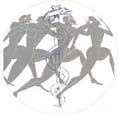 ΠΑΝΕΠΙΣΤΗΜΙΟ ΘΕΣΣΑΛΙΑΣΤμήμα Επιστήμης Φυσικής Αγωγής & ΑθλητισμούΑγωνιστικός Αθλητισμός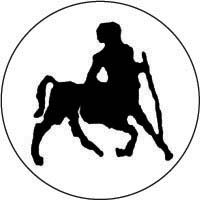 